I. Thời gian tiến hành Đại hội:- Từ ngày 07/4/2018 đến ngày 22/4/2018- Lễ khai mạc Đại hội: 07h30 ngày 07/4/2018- Lễ Bế mạc Đại hội: 16h30 ngày 22/4/2018II. Địa điểm :Lễ Khai mạc, Bế mạc Đại hội được tổ chức tại Trung tâm Thể thao ĐHĐN (Số 62 Ngô Sĩ Liên – P. Hòa Khánh Bắc, Q. Liên Chiểu – Tp. Đà Nẵng).- Môn Quần vợt thi đấu tại Trung tâm TDTT Quốc phòng 3 – Quân khu V (số 07 Duy Tân – P. Hòa Thuận Đông – Q. Hải Châu – Tp.Đà Nẵng), các môn còn lại thi đấu tại Trung tâm Thể thao – ĐHĐN. III. Ban Tổ chức Đại hội Thể thao Cán bộ, viên chức Đại học Đà Nẵng lần thứ V năm 2018IV. Nội dung và thời gian thi đấuV. Các đơn vị tham gia thi đấu và Quy định màu áo1. Các môn Bóng đá, Bóng chuyền:	Trường Đại học Bách khoa				Màu vàng	Trường Đại học Kinh tế				Màu đỏ	Trường Đại học Sư phạm				Màu trắng	Trường Đại học Ngoại ngữ				Màu đỏ bordeauxTrường Đại học Sư phạm Kỹ thuật		Màu xanh lá cây	Trường Cao đẳng Công nghệ Thông tin		Màu vàng – cam	Phân hiệu ĐHĐN tại Kon Tum			Màu xanh dương sọc trắng	Cơ quan Đại học Đà Nẵng				Màu xanh dương	Áo thi đấu của vận động viên phải có in tên đơn vị phía trước hoặc phía sau, chiều cao của chữ in trên áo tối thiểu 5cm.2. Các môn Cầu lông, Bóng bàn, Quần vợt: Mặc đúng trang phục thi đấu, có in tên đơn vị trên áo; phải mặc đồng phục khi đánh đôi.VI. Bảng tổng hợp danh sách và nội dung thi đấuVII. Chương trình lễ Khai mạc và Bế mạc1. Lễ khai mạc	7h00: Các Đoàn tham gia tập kết tại Nhà thi đấu.	7h15: Đón tiếp đại biểu khách mời.	7h45:  + Rước cờ Tổ quốc, cờ Đại hội, các đoàn tham gia diễu hành qua khu vực khán đài.		+ Chào cờ, tuyên bố lý do, giới thiệu đại biểu		+ Diễn văn khi mạc cảu Trưởng ban tổ chức đại hội		+ Phát biểu của Nhà tài trợ chính		+ Tuyên thệ của VĐV và Trọng tài		+ Ban Tổ chức tặng hoa và quà lưu niệm cho Nhà tài trợ.+ Ban Tổ chức tặng hoa và cờ lưu niệm cho Trọng tài và các đoàn tham gia.8h45: 		+ Biểu diễn Zunba		+ Thi đấu nội dung Bóng chuyền của Đại hội2. Lễ Bế mạc:	16h00: Đón tiếp Đại biểu, xem các trận thi đấu chung kết môn Bóng bàn và Cầu lông	17h00: Các đoàn tập trung về địa điểm trước khán đài	17h15: Chào cờ - Giới thiệu đại biểu	17h30: Phát biểu bế mạc của Trưởng ban Tổ chức17h40: Tổng kết và trao thưởngVIII. Nhà tài trợ: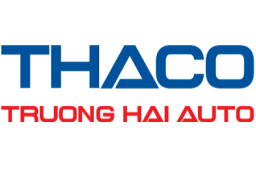 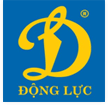 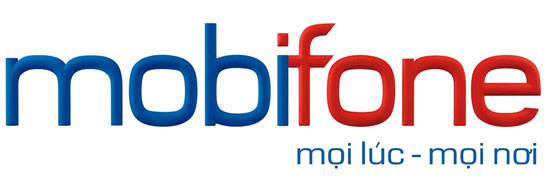 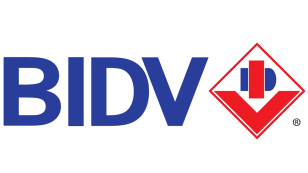 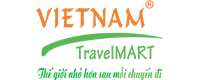 ĐỒNG TÀI TRỢIX. Logo Đại hội và ý nghĩa1. Ông Ngô Văn Dưỡng,  Phó Giám đốc Đại học Đà Nẵng- Trưởng ban2. Ông Nguyễn Đức Hùng, Chủ tịch Công đoàn Đại học Đà Nẵng	- Phó Trưởng ban3. Ông Võ Đình Hợp, Giám đốc Trung tâm Thể thao Đại học Đà Nẵng- Ủy viên TT4. Ông Đoàn Quang Vinh, Hiệu trưởng Trường Đại học Bách khoa- Ủy viên5. Ông Nguyễn Mạnh Toàn, Hiệu trưởng Trường Đại học Kinh tế	- Ủy viên6. Ông Lưu Trang, Hiệu trưởng Trường Đại học Sư phạm- Ủy viên7. Ông Trần Hữu Phúc, Hiệu trưởng Trường Đại học Ngoại ngữ- Ủy viên8. Ông Phan Cao Thọ, Hiệu trưởng Trường Đại học Sư phạm Kỹ thuật- Ủy viên9. Ông Huỳnh Công Pháp, Hiệu trưởng Trường Cao đẳng CNTT- Ủy viên10. Ông Đặng Văn Mỹ, Giám đốc Phân hiệu ĐHĐN tại Kon Tum	- Ủy viên11. Ông Lê Thành Bắc, Chánh Văn phòng ĐHĐN- Ủy viên12. Ông Đoàn Gia Dũng, Trưởng ban Ban Tổ chức Cán bộ	- Ủy viên13. Ông Nguyễn Hiệp, Trưởng ban Ban Kế hoạch - Tài chính	- Ủy viên14. Bà Huỳnh Thị Kim Hà, Chánh Văn phòng Công đoàn ĐHĐN	- Ủy viên15. Ông Đoàn Anh Tuấn, Chủ tịch Công đoàn Trường Đại học Bách khoa- Ủy viên16. Bà Nguyễn Thị Bích Thu, Chủ tịch Công đoàn Trường Đại học Kinh tế- Ủy viên17. Ông Huỳnh Bọng, Chủ tịch Công đoàn Trường Đại học Sư phạm- Ủy viên18. Bà Phạm Thị Thu Hương, Chủ tịch Công đoàn Trường Đại học Ngoại ngữ- Ủy viên19. Bà Lê Thị Hải Anh, Chủ tịch Công đoàn Trường Đại học Sư phạm Kỹ thuật- Ủy viên20. Ông Trần Đình Sơn, Chủ tịch Công đoàn Trường Cao đẳng CNTT- Ủy viên21. Ông Nguyễn Bắc Nam, Chủ tịch Công đoàn Trường Cơ quan ĐHĐN- Ủy viên22. Bà Đỗ Thị Thanh Phượng, Chủ tịch Công đoàn Phân hiệu ĐHĐN tại Kon Tum- Ủy viên23. Bà Bùi Thị Hoài, Kế toán Công đoàn ĐHĐN- Ủy viênSTTNội dung thi đấuThời gian thi đấuGhi chú1Bóng chuyền (Nam – Nữ)07/4/2018 – 13/4/20182Quần vợt14/4/2018 – 15/4/20183Bóng đá14/4/2018 – 18/4/20184Cờ tướng18/4/2018 – 19/4/20185Cầu lông, Bóng bàn20/4/2018 – 22/4/2018TTTHÀNH PHẦNTỔNG SỐĐHBKĐHKTĐHSPĐHNNĐHSPKTCĐCNTTCQĐHĐNPHKTTTTHÀNH PHẦNTỔNG SỐĐHBKĐHKTĐHSPĐHNNĐHSPKTCĐCNTTCQĐHĐNPHKTTTTHÀNH PHẦNTỔNG SỐĐHBKĐHKTĐHSPĐHNNĐHSPKTCĐCNTTCQĐHĐNPHKTTTTHÀNH PHẦNTỔNG SỐĐHBKĐHKTĐHSPĐHNNĐHSPKTCĐCNTTCQĐHĐNPHKT1Chỉ đạo viên31661373502Huấn luyện viên29641263703Vận động viên46397637836653575144Y tế811121205Cán bộ phục vụ140123620Tổng cộng54511075834685458714CÁC MÔN THAM GIACÁC MÔN THAM GIACÁC MÔN THAM GIA1Bóng đáBóng đáxxxxxxxx2Bóng chuyền namBóng chuyền namxxx-x-x-3Bóng chuyền nữBóng chuyền nữxxxxxxxx4Bóng bànBóng bànxxxxxxx-5Cầu lôngCầu lôngxxxxx-x-6Quần vợtQuần vợtxx-xx-x-7Cờ tướngCờ tướngxxxxxxx-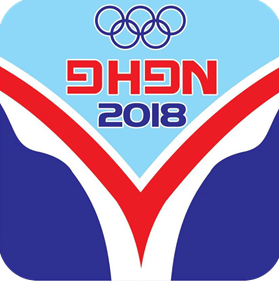 Được thiết kế cách điệu 2 cánh tay cùng nâng cao lên bầu trời xanh 5 vòng tròn thể thao với hàng chữ ĐHĐN 2018 mang ý nghĩa ĐẠI HỘI THỂ THAO CBVC ĐHĐN là một sự kiện vô cùng trang trọng và hoành tráng với khẩu hiệu: ĐOÀN KẾT, TRUNG THỰC và QUYẾT TÂM!Đây cũng là dịp để các thầy cô giáo, các viên chức trong cùng mái nhà chung: Đại học Đà Nẵng được gặp gỡ giao lưu ở cuộc tranh tài thể thao trong sáng và lành mạnh.Sự vươn cao của 2 cánh tay ghi dấu số 5 la mã biểu trưng cho truyền thống lần thứ 5 tổ chức Đại hội, đồng thời tạo hình chữ V(victory) nói lên khát vọng chiến thắng của những người tham dự lần này.Tác giả thiết kế Logo:Nguyễn Trọng Tuấn, giáo viên Khoa GDTC - ĐHĐN